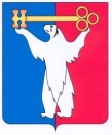 АДМИНИСТРАЦИЯ ГОРОДА НОРИЛЬСКАКРАСНОЯРСКОГО КРАЯПОСТАНОВЛЕНИЕ06.06.2022                                            г. Норильск                                                № 313О внесении изменений в постановление Администрации города Норильска от 05.02.2021 № 49В целях приведения в соответствие с Общими требованиями к нормативным правовым актам, муниципальным правовым актам, регулирующим предоставление субсидий, в том числе грантов в форме субсидий, юридическим лицам, индивидуальным предпринимателям, а также физическим лицам - производителям товаров, работ, услуг, утвержденными Постановлением Правительства РФ от 18.09.2020 № 1492, а также с приказом министерства образования Красноярского края от 30.12.2021 № 746-11-05, ПОСТАНОВЛЯЮ:1. Внести в постановление Администрации города Норильска от 05.02.2021 № 49 «Об утверждении Правил персонифицированного финансирования дополнительного образования детей в муниципальном образовании город Норильск» (далее - Постановление) следующее изменение:1.1. В преамбуле Постановления слова «от 23.09.2020 № 434-11-05» заменить словами «от 30.12.2021 № 746-11-05».2. Внести в Правила персонифицированного финансирования дополнительного образования детей в муниципальном образовании город Норильск, утвержденные Постановлением (далее – Правила), следующее изменение:2.1. Правила изложить в редакции согласно приложению к настоящему постановлению.3. Опубликовать настоящее постановление в газете «Заполярная правда» и разместить его на официальном сайте муниципального образования город Норильск.4.	Настоящее постановление вступает в силу с даты его подписания и распространяет свое действие на правоотношения, возникшие с 01.01.2022.Глава города Норильска                                                                                Д.В. КарасевПриложение к постановлению Администрации города Норильскаот 06.06.2022 № 313УТВЕРЖДЕНОпостановлением Администрации города Норильска от 05.02.2021 № 49Правила персонифицированного финансирования дополнительного образования детей в муниципальном образовании город НорильскПравила персонифицированного финансирования дополнительного образования детей в муниципальном образовании город Норильск (далее – Правила) регулируют функционирование системы персонифицированного финансирования дополнительного образования детей (далее – система персонифицированного финансирования), внедрение которой осуществляется в муниципальном образовании город Норильск с целью реализации Распоряжения Правительства Красноярского края от 18.09.2020 № 670-р, Приказа министерства образования Красноярского края от 30.12.2021 № 746-11-05 (далее – региональные Правила). 2.	Понятия, используемые в настоящих Правилах, применяются в значениях, установленных региональными Правилами.3. Система персонифицированного финансирования вводится с целью обеспечения единства образовательного пространства и равенства образовательных возможностей для обучающихся на территории муниципального образования город Норильск, для оплаты образовательных услуг дополнительного образования детей по дополнительным общеобразовательным программам, реализуемым исполнителями образовательных услуг для обучающихся, проживающих на территории муниципального образования город Норильск. 4. Сертификат дополнительного образования в муниципальном образовании город Норильск, обеспечивается за счет средств бюджета муниципального образования город Норильск (далее ˗ местный бюджет).5. Управление общего и дошкольного образования Администрации города Норильска (далее ˗ Управление) ежегодно с учетом возрастных категорий детей, имеющих потребность в получении дополнительного образования, направленности общеобразовательных программ дополнительного образования, утверждает программу персонифицированного финансирования, в которой устанавливает номиналы сертификатов дополнительного образования, число действующих сертификатов дополнительного образования, в том числе в разрезе отдельных категорий детей, объем обеспечения сертификатов дополнительного образования и предоставляет данные сведения оператору персонифицированного финансирования в Красноярском крае для фиксации в автоматизированной информационной системе «Навигатор дополнительного образования Красноярского края». 6. По всем вопросам, специально не урегулированным в настоящих Правилах, органы местного самоуправления муниципального образования город Норильск, а также организации, находящиеся в их ведении, руководствуются региональными Правилами. 7. Финансовое обеспечение муниципальных образовательных услуг, предоставляемых муниципальными учреждениями муниципального образования город Норильск (далее ˗ МУ), включенными в реестр исполнителей образовательных услуг, в рамках системы персонифицированного финансирования, осуществляется за счет средств местного бюджета посредством предоставления МУ субсидии на финансовое обеспечение выполнения ими муниципального задания, формируемого в соответствующих объемах для МУ.8. Объем финансового обеспечения образовательных услуг, оказываемых МУ, включенными в реестр исполнителей образовательных услуг, в рамках системы персонифицированного финансирования, определяется как размер нормативных затрат, установленных Управлением, умноженных на объем установленного вышеуказанным МУ муниципального задания в части образовательных услуг, оказываемых МУ в рамках системы персонифицированного финансирования.9. Муниципальное задание в части образовательных услуг, оказываемых МУ в рамках системы персонифицированного финансирования, соглашение о порядке и условиях предоставления субсидии на финансовое обеспечение выполнения ими муниципального задания, корректируются МУ в течение календарного года, на основании данных о фактическом (прогнозном) объеме реализации образовательных услуг в порядке, установленном правовыми актами муниципального образования город Норильск.10. Финансовое обеспечение образовательных услуг, оказываемых частными образовательными организациями, организациями, осуществляющими обучение, индивидуальными предпринимателями, государственными образовательными организациями, образовательными организациями, в отношении которых органами местного самоуправления муниципального образования город Норильск не осуществляются функции и полномочия учредителя, включенными в реестр исполнителей образовательных услуг (далее – иные организации), в рамках системы персонифицированного финансирования, осуществляется за счет средств местного бюджета посредством предоставления иным организациям грантов в форме субсидии в соответствии с положениями пункта 7 статьи 78 и пункта 4 статьи 78.1 Бюджетного кодекса РФ в связи с оказанием услуг по реализации дополнительных общеобразовательных программ в рамках системы персонифицированного финансирования в порядке, установленном органами местного самоуправления муниципального образования город Норильск.11. Объем финансового обеспечения образовательных услуг, оказываемых иными организациями в рамках системы персонифицированного финансирования, определяется как размер нормативных затрат, установленных Управлением, умноженных на фактический (прогнозный) объем оказываемых образовательных услуг в рамках системы персонифицированного финансирования, выраженный в человеко-часах.